多文化共生・国際理解講座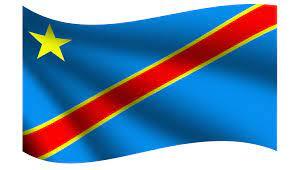 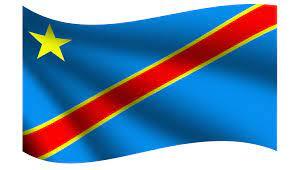 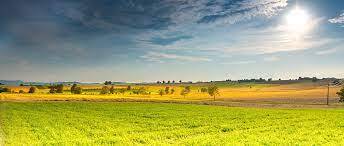 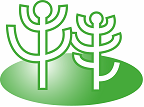 